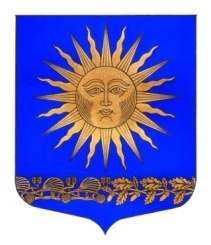 МУНИЦИПАЛЬНЫЙ  СОВЕТВНУТРИГОРОДСКОГО МУНИЦИПАЛЬНОГО  ОБРАЗОВАНИЯ  САНКТ-ПЕТЕРБУРГА ПОСЕЛОК СОЛНЕЧНОЕ ШЕСТОГО СОЗЫВА___________________________________________________________________________РЕШЕНИЕ     от  « 11 » февраля 2020 года                                                                                          № 05                                      «О присвоении звания «Почетный житель муниципального образования поселка Солнечное» в 2020 году»В соответствии с п.п.4 п.1 ст.10 Закона Санкт- Петербурга от 23 сентября 2009 года № 420-79 «Об организации местного самоуправления в Санкт- Петербурге», Положения о звании «Почетный житель муниципального образования поселка Солнечное», утвержденным решением муниципального совета муниципального образования поселка Солнечное от 11 октября 2011 года № 37Муниципальный совет решил: Согласно п.2 пп.2.1.1 Положения о звании «Почетный житель муниципального образования  поселка Солнечное», присвоить звание «Почетный житель муниципального образования поселка Солнечное»  за Многолетнюю эффективную деятельность на территории муниципального образования в области государственной, муниципальной, политической, научной, образовательной, культурной, хозяйственной, общественной или иной деятельности :- Боброву Петру Алексеевичу- Калинину Александру Алексеевичу- Якубцовой Тамаре Сергеевне            Основание: ходатайство и характеристика местной администрации МО  п. Солнечное, ходатайство и характеристика директора отделение ГУПДО «Пригородное», Солнечное - 1Вручение удостоверения «Почетный житель муниципального образования поселка Солнечное», а также  решение МС МО п. Солнечное о присвоении звания произвести в торжественной  обстановке в день встречи с жителями  Глав МО и МА поселка Солнечное для подведения итогов по результатам деятельности за 2019 год.Официально опубликовать настоящее решение , а также его фотографические  изображения в газете «Солнечный часы» и разместить в информационно-коммуникационной сети Интернет на сайте www.mosolnechnoe.sankt-peterburg.info. для всеобщего ознакомления.Настоящее решение вступает в силу со дня его принятия.Контроль за исполнением решения возложить на  Главу МО-председателя совета МО п.Солнечное М.А.СафроноваГлава МО - Председатель МС  п. Солнечное                                                                                                     М.А.Сафронов